AUXÍLIO RESIDÊNCIA- AR CLASSIFICADOS DENTRO DAS VAGASAUXÍLIO RESIDÊNCIA- ARCADASTRO DE RESERVAAUXÍLIO RESIDÊNCIA- AR INDEFERIDOSBom Jesus-PI, 03 de agosto de 2018.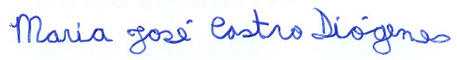 Maria José Castro Diógenes                                                                               Assistente Social – NAE/UFPI                                                                                                     Campus Profª Cinobelina Elvas 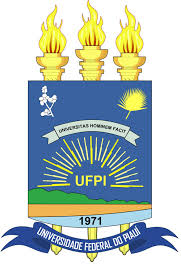 MINISTÉRIO DA EDUCAÇÃOUNIVERSIDADE FEDERAL DO PIAUÍ - UFPICAMPUS PROFª CINOBELINA ELVAS – BOM JESUS (PI)NÚCLEO DE ASSISTÊNCIA ESTUDANTIL - NAEOrd.	Nome completoCursoMatrícula01Wigna Figueiredo AlvesCiências Biológicas2014912201202Mara Drielly de Sousa Engenharia Agronômica2015904552503Gilsomar Almeida da SilvaEngenharia Agronômica201493525204Paulo Magalhães SantanaEngenharia Agronômica20179128920Ord.	Nome completoCursoMatrícula05Daniel Campelo AraújoZootecnia201495310706Gustavo Jacobina da SilvaEngenharia Agronômica2015903243807Daniela Lustosa de SousaCiências Biológicas2014912651208Matheus Lopes MunizEngenharia Agronômica2018903385709Ionara Silva de SousaMedicina Veterinária2018903153010Matheus do Nascimento SilvaEngenharia Agronômica2016901641011Marilia Gabryelle Guimarães de Macedo Medicina Veterinária2017914099812Andressa Rosendo Tavares de LiraMedicina Veterinária201493693913Amanda Joihse Pereira dos Santos AlmeidaEngenharia Agronômica2016903429414Bruno Pereira MarcosEngenharia Florestal2018903128015Erica Carvalho SoaresMedicina Veterinária201493673216Flaviane Rodrigues JacobinaMedicina Veterinária201493618917Carlos Edward Batista CostaEngenharia Florestal2018902598018Vanessa Beserra da SilvaCiências Biológicas2014912509719Luiz Felipe Rodrigues GomesCiências Biológicas2018902196320Caio de Sousa BarretoCiências Biológicas 201492783121Débora Amor Carvalho MonteiroEngenharia Florestal2018901878022Camila Santos de Miranda AraújoMedicina Veterinária2016903512023Liliane Ferreira BorgesZootecnia2018902367224Leonardo da Vinci Bogea ConceiçãoMedicina Veterinária2017914268925Gonçalo Alves Nepomuceno NetoZootecnia2018901318426Gilvando Nunes RodriguesEngenharia Agronômica2016902969727Raul dos Santos MouraEngenharia Florestal20120408328Rodrigo Brito CostaEngenharia Florestal2016901194129Juliane Souza CostaEngenharia Florestal2017908216030Emerson Rocha CardosoMedicina Veterinária201396650331Tarson Silva FerreiraEngenharia Florestal201493904632Rayane de Souza PereiraEngenharia Florestal201493434433Pamalla Graziely Carvalho MoraisEngenharia Florestal2015902477734Yago Amorim BorgesZootecnia201493736435Kananda Oliveira MascarenhasEngenharia Agronômica2015905441736Alan Rodrigo Sousa Soares SantosMedicina Veterinária201396570237Caroline Carneiro MarquesEngenharia Agronômica201392456838Dmair dos Santos SilvaEngenharia Florestal201492751939Núbia Pereira de OliveiraMedicina Veterinária2018903259140Huga Géssica Bento de OliveiraEngenharia Florestal2016902179741Paulo Victor Caraciola BentoEngenharia Florestal2015902156042Nathalia Brandão GomesEngenharia Florestal201492080343Rivanni Jeniffer Souza CastroMedicina Veterinária2015902462344Lina Mayra Reis GalvãoEngenharia Florestal2018900326845Pedro Henrique Rocha MartinsMedicina Veterinária20189030309Ord.	Nome completoCursoMatrícula01Auricélia Mendes de OliveiraEngenharia Florestal2016905325302Cícero das Chagas Soares AragãoCiências Biológicas2016902209703Fernando Alves RochaEngenharia Florestal201392470004Hendriw de Sousa SantosEngenharia Agronômica2015902824805Jaciara Soares AragãoCiências Biológicas2016901701406Marcelo Lucena CamposEngenharia Florestal2017914645407Mateus da Silva CostaEngenharia Agronômica2015901690808Otávio Cesar de Oliveira SilvaEngenharia Agronômica2015902739409Ramon Robert Pereira da SilvaEngenharia Agronômica201493713010Rayã Emanuel da Silva SoaresEngenharia Florestal20120395211Rosa Mabel Pinto LealCiências Biológicas201493879112Thais Eloise MiaraEngenharia Agronômica2017914591113Wesley Ribeiro MotaMedicina Veterinária201396216614Wiliene Barbosa Gonçalves de MouraMedicina Veterinária20159032661